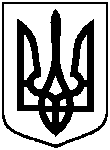 СУМСЬКА МІСЬКА ВІЙСЬКОВА АДМІНІСТРАЦІЯСУМСЬКОГО РАЙОНУ СУМСЬКОЇ ОБЛАСТІНАКАЗ06.12.2023		                  м. Суми		          № 65-СМР Розглянувши звернення Комунального підприємства «Міськводоканал» Сумської міської ради  від 08 листопада 2023 року № 5981/21, з метою забезпечення ефективного використання та обслуговування майна, відповідно до статей 327, 328 Цивільного кодексу України,  керуючись пунктом 12 частини 2 та пунктом 8 частини 6 статті 15 Закону України «Про правовий режим воєнного стану»,НАКАЗУЮ:1. Зарахувати до комунальної власності Сумської міської територіальної громади майно, отримане в якості гуманітарної допомоги, згідно з додатком до цього наказу.2.  Закріпити майно, зазначене в додатку до цього наказу, за Комунальним підприємством «Міськводоканал» Сумської міської ради на праві господарського відання.3. Організацію виконання цього рішення покласти на директора  Комунального підприємства «Міськводоканал» Сумської міської ради                (Сагач А.Г.).4. Контроль за виконанням цього наказу покласти на керуючого справами Виконавчого комітету Сумської міської ради (Павлик Ю.А.).Начальник                                                    		             Олексій ДРОЗДЕНКОДодаток до наказу Сумської міської військової адміністрації «Про надання згоди на зарахування до комунальної власності Сумської міської  територіальної громади майна, отриманого в якості гуманітарної допомоги»від 06.12.2023 № 65-СМРПерелікмайна, яке зараховується до комунальної власності Сумської міської територіальної громадиПро надання згоди на зарахування до комунальної власності Сумської міської  територіальної громади майна, отриманого в якості гуманітарної допомоги№з/пНайменування Вартість, грн.1Генератор зварювальний електр.постійного струму GD 4002M75 000,002Дренажний насос SLV Q=20 м3/год H=20м. SLV.65.65.40.2.51D.C49 705,763Дренажний насос SLV Q=20 м3/год H=20м. SLV.65.65.40.2.51D.C49 705,764Дизель генератор  Madek MD1101 (80-88 кВт) 630 000,005Дизель генератор  DE410DOS 410 kVA1 600 000,006Дизель генератор  Madek MD88P (64-70 кВт) 505 000,007Бензиновий генератор VITO Pro Power AVR VIG8RL 230V 8кВт.49 500,008Генератор HX 3000 C5  6 кВА29 000,009Генератор дизельний “Fogo” FD 180 I-ST 140 кВт.1 142 222,3810Генератор  X 3200 3 кВА21 000,0011Дизель генератор EMSA  E BD EG 0090 (66-72 кВт) 565 000,0012Генератор дизельний “Fogo” FDF 180I 137.6 кВт.1 004 968,2913Генератор дизельний “Fogo” FDF 300D 238.4 кВт.1 414 541,7814Генератор Kohler 30 кВА150 000,0015Генератор Kohler  60 кВА310 000,0016Дизель генератор ENSD440 з кожухом на шасі1 675 947,0017Зварювальний апарат мобільний 500А275 000,0018Бензиновий генератор VITO Pro Power AVR VIG8RL 230V 8кВт.49 500,0019Зварювальний апарат, 220В,150А, ел.макс.3,2мм+аксесуар AL-315660 000,0020Бензиновий генератор VITO Pro Power AVR VIG8RL 230V 8кВт.49 500,0021Зварювальний апарат мобільний 500А275 000,0022Свердловинний насосний агрегат SPI07-075 з електродвигуном XC6-WR-2238 036,0423Компресор Ingersol Randt- на шасі25 000,0024Бензиновий генератор VITO Pro Power AVR VIG65RL 5500Watt 6,5кВт.35 500,0025Насосний агрегат свердловинний ЕВВ 10-120-60 з двигуном 32 кВт 32122 534,1726Бензиновий генератор VITO Pro Power AVR VIG65RL 5500Watt 6,5кВт.35 500,0027Генератор  X 3200 3 кВА21 000,0028Апарат для стикового зварювання труб RITMO Basic 315546 800,0029Апарат терморезісторного зварювання ELEKTRA 500 SCHUKO PLUG (230V)25 000,0030Генератор 515 kVА prime 220/3 1 950 000,0031Генератор 515 kVА prime 220/3 1 950 000,0032Генератор 70  kVА prime 220/38275 000,0033Генератор 70  kVА prime 220/38275 000,0034Мотопомпа для води SOLAX SDP-4YN55 000,0035Насос свердловинний GDС 2.06 з двигуном 110кВт609 110,0036Генератор 70  kVА prime 220/38275 000,0037Генератор 70  kVА prime 220/38275 000,0038Генератор 70  kVА prime 220/38275 000,0039Генератор  X 3200 3 кВА21 000,0040Бензиновий генератор VITO Pro Power AVR VIG8RL 230V 8кВт.49 500,0041Мотопомпа для води SOLAX SDP-4YN55 000,0042Бензинова мотопомпа WT 40X20 000,0043Генератор, 6кВА, 240/400В tri. дизель, 1500 об/хв 62 000,0044Самовсмоктуючий дизельний насос для відкачування стічних вод BA 150E D285 в комплекті з причіпом515 000,0045Генератор Baudouin 4M06G55/5-55kVA (44 кВт.)794 122,2646Генератор Baudouin 4M06G50/5-50kVA (40 кВт.)742 048,6747Генератор Baudouin 4M06G44/5-42kVA (33 кВт.)663 938,2848Генератор Baudouin 4M06G44/5-42kVA (33 кВт.)663 938,2849Генератор Cummins 4ВТА3.9-G 13 -110 kVA (88 кВт) 1 205 503,6350Генератор Cummins APD200C-200 kVA (160 кВт) 1 936 190,7951Генератор Volvo 5KJV145ASB-145kVA (116 лВт.) 1 538 537,9152Генератор Cummins APD175C-175 kVA (140 кВт) 1 491 198,2853Генератор Baudouin 6M16G250/5-250kVA (200 кВт.)1 835 594,0854Генератор Baudouin 6M21G440/5-440kVA (352 кВт.)2 772 918,7155Генератор Baudouin 6M11G150/5-150kVA (120 кВт.)1 314 858,1756Генератор ASKA  APD165A-165kVA (132 кВт.)1 652 153,0257Генератор Cummins APD175C-175 kVA (140 кВт) 1 491 198,2858Генератор Cummins APD175C-175 kVA (140 кВт) 1 491 198,2859Насос GDС.2.07 з двигуном 132кВт 324724 532,4060Генератор дизель водяне охолодження 100кВА 50Гц в комплекті708 783,8961Генератор дизель водяне охолодження 100кВА 50Гц в комплекті708 783,8962Генератор FG Wilson,P250H(200кВт)б/в584 100,0063Генератор SDMO (320кВт) б/в 170 200,0064Насос GCA.5.05.2 з двигуном 18,5кВт208 677,5365Генератор Power Link 650 kVA5 102 311,6766Генератор Kohler 500 kVA3 172 377,1067Генератор FG Wilson 715 kVA4 688 908,6768Дизельний генератор Fodo FD 200 W 1 219 147,9669Генератор RERO 110 S-SERIES 100 kW (90 кВт)1 220 000,0070Генератор RERO 300kW S-SERIES S (240 кВт.)1 950 000,0071Генератор Perkins 1106A-70 TAG2-165kVA (132 кВт.)1 652 153,0272 Обладнання для телеінспекції Vision Control VC500 візок ROVION R 130 2 474 547,6073Екскаватор- навантажувач JCB 3CX-Eco 4x4 Backhoe Loader 31214BM2 265 027,0574Автомобіль бортовий (дубль кабіна)WOLKSWAGEN CRAFTER ВМ4207 ЕА375 000,0075Автобус MAN WMAA21ZZ55R001849 11967cm3 ВМ 6742АЕ445 000,0076Автоцистерна для води,14м3, вантажівка MAN ВМ7983 ЕА2 900 000,0077Автомобіль FORD TRANSIT ВМ 1025 ЕВ355 000,0078Автомобіль MERSEDES-BENS 613D ВМ №1026 ЕВ615 000,0079Трейлер тривісний 3.5т90 000,0080Трейлер тривісний 3.5т90 000,0081Спец. вантажн. фург. RENAULT MASTER телеінспекц. лабор. для огляду каналізац. мереж ВМ2833ЕС12 636 651,3682Автобус Solaris 18 Meter-Gelenkbus Urbino 18W326F № 8207985 000,0083Портативний газоаналізатор Drager X-am 2500 (Ex)CH4 CO O2 H2S 24 000,0084Портативний газоаналізатор Drager X-am 2500 (Ex)CH4 CO O2 H2S 24 000,0085UV/VIS спектрофотометр DR 6000324 499,6086BD600 BSB повна система для 6 вимірювальних точок БСК71 064,0487Комплект тестування якості питної води 25 000,0088Комплект тестування якості питної води 25 000,0089Детектор газу MikroClip XТ5 000,0090Детектор газу MikroClip XТ5 000,0091Детектор газу MikroClip XL5 000,0092Детектор газу MikroClip XL5 000,0093Детектор газу MikroClip XL5 000,0094Погружний насос DP2, P=6,7 кВт.10 000,0095Компресор "Metabo"  LT1505 000,0096Бензиновий генератор (зварювальний) FP300XC15 000,0097Бензиновий генератор GP 5101 SD N=3,5кВт.3 500,0098Бензиновий генератор "HONDA" FW300DC (зварювальний)3 000,0099Бензиновий генератор "HONDA" ЕС600010 000,00100Смартфон Apple Iphone 7/8 б/у3 300,00101Смартфон Apple Iphone 7/8 б/у3 300,00102Смартфон Samsung A 124 500,00103Смартфон Samsung A 124 500,00104Смартфон Samsung A 124 500,00105Смартфон Samsung A 124 500,00106Бензинова мотопомпа WT 20X9 500,00107Зварювальний апарат MIG “Bimax 182 turbo”5 000,00108Набір для вимірювання хлору15 108,86109pH-метр переносний в кейсі SX 71112 500,00110Свердловиннй насосний агрегат SPI 06-17 з двигуном XC6-WR-5.514 850,75111Резервуар для води, RIDGID пластик, 2000л15 000,00112Резервуар для води, RIDGID пластик, 2000л15 000,00113Резервуар для води, RIDGID пластик, 2000л15 000,00114Резервуар для води, RIDGID пластик, 5000л28 000,00115Резервуар для води, RIDGID пластик, 5000л28 000,00116Резервуар для води, RIDGID пластик, 5000л28 000,00117Резервуар для води, RIDGID пластик, 1000л7 000,00118Резервуар для води, RIDGID пластик, 1000л7 000,00119Резервуар для води, RIDGID пластик, 1000л7 000,00120Бензиновий генератор ЕСТ 12 N=8.7кВт.10 500,00121Мотопомпа Lombarchini Gussago 616 kW19 500,00122Ємність G-1000Е9 666,67123Ємність G-1000Е9 666,67124Дренажний насос б/у500,00125Дренажний насос б/у500,00126Генератор 2кВт. б/у2 100,00127Генератор 0.48 кВт. б/у1 300,00Начальник Управління комунального майна Сумської міської ради	Сергій ДМИТРЕНКО